                                                                              Сетка                                                                                                  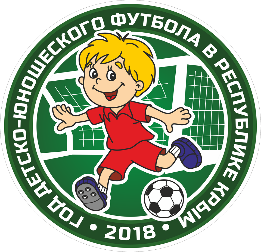 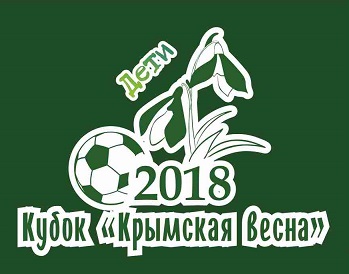                                                Открытого Республиканского турнира«Крымская весна-2018»среди детско-юношеских команд 2007г.р.                                                   Расписание игр и таблицы  ----  2007г.р.А-группа1	«	СКИФ» п.Новопавловка2	МАКСИМУМ» Джанкойский р-он3	ДЮСШ «Евпатория» г.Евпатория4	МБУ СШ «САКИ» г. СакиА1Б2 ДЮСШ «Евпатория»  1«ТАВРИЯ»                     2Игра за 3-4 местаДЮСШ «Евпат.» 2«СПАРТАК-К»     0Игра за 1-2 места«ТАВРИЯ»            5МБУ СШ г.Саки   0Игра за 3-4 местаДЮСШ «Евпат.» 2«СПАРТАК-К»     0Игра за 1-2 места«ТАВРИЯ»            5МБУ СШ г.Саки   0Б1А2«СПАРТАК-КТ»   0МБУ СШ г.Саки   3Б-группа1	«ТАВРИЯ» ДЮСШ №3 г.Симфероп2 МБУ СШ№1 Сакский р-он3ДЮСШ №9 г.Алушта4	МБУ СШОР «СПАРТАК-КТ» начало игрыА-группаА-группаА-группаБ-группаБ-группаБ-группа10.00	«СКИФ»  2-4МБУ СШ «САКИ»«ТАВРИЯ» ДЮСШ №30-1«СПАРТАК КТ»10.40«МАКСИМУМ» 1-7ДЮСШ «ЕВПАТОРИЯ»МБУ СШ №1  3-3ДЮСШ №911.20«СКИФ» 0-1«МАКСИМУМ»«ТАВРИЯ» ДЮСШ №39-0МБУ СШ №112.00МБУ СШ «САКИ»  1-1ДЮСШ «ЕВПАТОРИЯ»«СПАРТАК КТ»2-2ДЮСШ №912.40ДЮСШ «ЕВПАТОРИЯ» 5-0«СКИФ»ДЮСШ №90-10«ТАВРИЯ» ДЮСШ №313.20«МАКСИМУМ» 0-5МБУ СШ «САКИ»МБУ СШ №1 «2-5«СПАРТАК КТ»№Название командыВНПМз-МпРО№Название командыВНПМз-МпРО1ДЮСШ «Евпатория»г.Евпатория21013-21171МБУ СШОР«Спартак- КТ»2108-4472МБУ СШ г.Саки21010-3772«Таврия»ДЮСШ №320119-11863«Максимум»СШ Джанк. р-она1022-12-1033ДЮСШ №9г.Алушта0215-15-1024«Скиф»п.Новопавловка0032-10-804МБУ СШ№1 Сакского р-она0125-17-121